Р О С С И Й С К А Я    Ф Е Д Е Р А Ц И ЯБ Е Л Г О Р О Д С К А Я   О Б Л А С Т Ь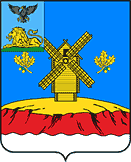 МУНИЦИПАЛЬНЫЙ СОВЕТ  МУНИЦИПАЛЬНОГО РАЙОНА «КРАСНОЯРУЖСКИЙ РАЙОН»Р Е Ш Е Н И Е« 21 » апреля 2023 года                                 	             		                      №  449О внесении изменений в решение Муниципального совета Краснояружского района от 28 апреля 2022 года № 369  «О предоставлении членам семей погибших военнослужащих, принимавших участие в специальной военной операции на территориях Донецкой Народной Республики, Луганской Народной Республики и Украины, компенсационных выплат за понесенные расходы в рамках мероприятий по организации  похорон и других видов услуг»В соответствии с частью 5 статьи 20 Федерального закона от 6 октября 2003 года N 131-ФЗ «Об общих принципах организации местного самоуправления в Российской Федерации», в целях оказания социальной поддержки  семьям погибших военнослужащих, участвовавших в специальной военной операции на территориях Донецкой Народной Республики, Луганской Народной Республики и Украины (далее – специальной военной операции),Муниципальный совет  Краснояружского районаР Е Ш И Л:1. Внести в решение Муниципального совета Краснояружского района от   28 апреля 2022 года № 369 «О предоставлении членам семей погибших военнослужащих, принимавших участие в специальной военной операции на территориях Донецкой Народной Республики, Луганской Народной Республики и Украины, компенсационных выплат за понесенные расходы в рамках мероприятий по организации  похорон и других видов услуг» (далее-решение) следующие изменения:- пункт 1 решения  изложить в следующей редакции:«1. Установить размер компенсационных выплат членам семей погибших военнослужащих, участвовавших в специальной военной операции, на мероприятия по организации похорон и других видов услуг в размере      не более 150 000 (ста пятидесяти тысяч) рублей.»;- в Правила предоставления членам семей погибших военнослужащих, участвовавших в специальной военной операции на территориях Донецкой Народной Республики, Луганской Народной Республики и Украины, компенсационных выплат в связи с расходами в рамках мероприятий по организации похорон и других видов услуг (далее – Правила) утвержденные в пункте 3 названного решения:– второй абзац пункта 3 Правил изложить в следующей редакции:« - на оплату расходов по организации поминальных трапез (до трех трапез) и иные мероприятия по организации похорон. Размер компенсации не должен превышать  более 150 000 (ста пятидесяти тысяч) рублей.».2. Настоящее решение опубликовать в межрайонной газете «Наша жизнь», в сетевом издании «Наша Жизнь 31» и разместить на официальном сайте органов местного самоуправления Краснояружского района.3. Контроль за исполнением настоящего решения возложить на постоянную комиссию по вопросам бюджета, финансов, налоговой политики и муниципальной собственности (Лапкин Ю.В.).Председатель Муниципального совета Краснояружского района                                                      И.М. Болгов                       